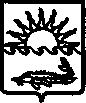 Р Е Ш Е Н И ЕСОВЕТА МУНИЦИПАЛЬНОГО ОБРАЗОВАНИЯПРИМОРСКО-АХТАРСКИЙ РАЙОН                       седьмого созываот 29 мая 2024 года                                                                                          № 464город Приморско-АхтарскО признании утратившим силу решение Совета муниципального образования Приморско-Ахтарский район от 28 января 2015 года  № 535 «Об утверждении Положения о порядке ведения реестра муниципального имущества муниципального образования Приморско-Ахтарский район»В соответствии с приказом Министерства экономического развития Российской Федерации от 28 декабря 2023 года № 933 «О признании утратившими силу приказов Минэкономразвития России от 30 августа 2011 г. № 424 и от 13 сентября 2019 г. № 573», зарегистрированным в Минюсте Российской Федерации 6 февраля 2024 года, регистрационный № 77140, вступившим в силу с 17 февраля 2024 года, Совет муниципального образования Приморско-Ахтарский район Р Е Ш И Л:1. Признать утратившим силу решение Совета муниципального образования Приморско-Ахтарский район от 28 января 2015 года № 535 «Об утверждении Положения о порядке ведения реестра муниципального имущества муниципального образования Приморско-Ахтарский район».2. Администрации муниципального образования Приморско-Ахтарский район разместить настоящее решение в сети «Интернет» на официальном сайте администрации муниципального образования Приморско-Ахтарский район и официально опубликовать в периодическом печатном издании. 3.   Контроль    за    выполнением    настоящего   решения    возложить    на постоянную депутатскую комиссию Совета муниципального образования Приморско-Ахтарский район по финансово-бюджетной политике, муниципаль-ной собственности и экономическому развитию района.4. Решение вступает в силу после его официального опубликования.Председатель Совета муниципального образованияПриморско-Ахтарский район_________________   Е.А. КутузоваГлава муниципального образования  Приморско-Ахтарский район________________ М.В. Бондаренко